REQUERIMENTO Nº 1348/2018Requer informações acerca dos jogos de futebol que acontecem no Centro Social Urbano no município de Santa Bárbara d’Oeste.Senhor Presidente,Senhores Vereadores, CONSIDERANDO que o Poder Legislativo, através de seus Membros legalmente eleitos pela população, tem como uma de suas atribuições fiscalizarem o Poder Executivo no âmbito de seus atos;CONSIDERANDO que, este vereador foi procurado por munícipes pais de crianças que costumam competir campeonatos no município, tendo como um dos locais para a competição o Centro Social Urbano; CONSIDERANDO que, a procura se deve ao fato de que, pais relataram que são obrigados a permanecerem ao lado de fora dos alambrados, mesmo seus filhos participando das competições; REQUEIRO que, nos termos do Art. 10, Inciso X, da Lei Orgânica do município de Santa Bárbara d’Oeste, combinado com o Art. 63, Inciso IX, do mesmo diploma legal, seja oficiado o Excelentíssimo Senhor Prefeito Municipal para que encaminhe a esta Casa de Leis as seguintes informações: 1º) É verifica a informação que os pais das crianças que participam das competições , não podem permanecerem nas dependências do Centro Social Urbano para prestigiar o evento?  2º) Sendo a resposta positiva ao item 1º  qual motivo? 3º) Solicito informações de qual é o local liberado no Centro Social Urbano para que os pais possam  prestigiar os eventos? 4º) Outras informações que julgarem necessárias.Plenário “Dr. Tancredo Neves”, em 23 de outubro  de 2018.JESUS VENDEDOR-Vereador / Vice Presidente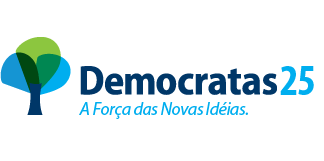 